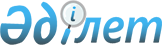 Об утверждении норм образования и накопления коммунальных отходов по Мунайлинскому районуРешение Мунайлинского районного маслихата Мангистауской области от 1 ноября 2023 года № 6/46
      В соответствии с подпунктом 2) пункта 3 статьи 365 Экологического кодекса Республики Казахстан, Законом Республики Казахстан "О местном государственном управлении и самоуправлении в Республике Казахстан" и приказом Министра экологии, геологии и природных ресурсов Республики Казахстан от 1 сентября 2021 года №347 "Об утверждении типовых правил расчета норм образования и накопления коммунальных отходов" (зарегистрирован в Реестре государственной регистрации нормативных правовых актов под №24212), Мунайлинский районный маслихат РЕШИЛ:
      1. Утвердить нормы образования и накопления коммунальных отходов по Мунайлинскому району согласно приложению к настоящему решению.
      2. Настоящее решение вводится в действие по истечении десяти календарных дней после дня его первого официального опубликования. Нормы образования и накопления коммунальных отходов по Мунайлинскому району
      Примечание: 
      расшифровка аббревиатур:
      АЗС – автозаправочные станции
      м2 – квадратный метр
      м3 – кубический метр
					© 2012. РГП на ПХВ «Институт законодательства и правовой информации Республики Казахстан» Министерства юстиции Республики Казахстан
				
      Председатель Мунайлинского районного маслихата 

Б. Билялов
Приложениек решению Мунайлинскогорайонного маслихатаот 1 ноября 2023 года №6/46
№
Объект накопления коммунальных отходов
Расчетная  единица
Среднегодовая норма накопления коммунальных отходов, м3
1.1
Домовладения благоустроенные 
1 житель
2,54
1.2
Домовладения неблагоустроенные
1 житель
2,36
2
Общежития, интернаты, детские дома, дома престарелых и другие подобные объекты
1 место
2,2
3
Гостиницы, санатории, дома отдыха
1 место
2,837
4
Детские сады, ясли и другие дошкольные учреждения
1 место
0,558
5
Учреждения, организации, офисы, конторы, банки, отделения связи
1 сотрудник
1,29
6
Поликлиники, медицинские центры
1 посещение
0,42
7
Больницы, прочие лечебно-профилактические учреждения
1 койко-место
1,44
8
Школы и другие учебные заведения
1 учащийся
0,861
9
Рестораны, кафе, прочие увеселительные заведения и учреждения общественного питания
1 посадочное место
1,76
10
Театры, кинотеатры, концертные залы, ночные клубы, казино, залы игровых автоматов, интернет-кафе, компьютерные клубы
1 посадочное место
1,822
11
Музеи, выставки
1 м2 общей площади
-
12
Стадионы, спортивные площадки
1 место по проекту
0,34
13
Спортивные, танцевальные и игровые залы
1 м2 общей площади
-
14
Продовольственные и промышленно-товарные магазины, смешанные магазины
1 м2 торговой площади
0,882
15
Торговля с машин
1 м2 торгового места
-
16
Рынки, торговые павильоны, киоски, лотки
1 м2 торговой площади
0,97
17
Оптовые базы, склады промышленных, продовольственных товаров
1 м2 общей площади
0,335
18
Дома быта: обслуживание населения
1 м2 общей площади
-
19
Вокзалы, автовокзалы, аэропорты
1 м2 общей площади
1,752
20
Пляжи, уличные сметы с дорог
1 м2 общей площади
-
21
Аптеки
1 м2 торговой площади
0,62
22
Автостоянки, автомойки, АЗС
1 машино-место
1,9
23
Автомастерские
1 работник
2,63
24
Гаражные кооперативы, гаражи, паркинги
на 1 гараж
0,335
25
Парикмахерские, косметические салоны
1 рабочее место
2,1
26
Прачечные, химчистки, ремонт бытовой техники, швейные ателье
1 м2 общей площади
1,705
27
Мастерские ювелирные, по ремонту обуви, часов
1 м2 общей площади
0,29
28
Мелкий ремонт и услуги (изготовление ключей и т.д.)
1 рабочее место
2,46
29
Бани, сауны
1 м2 общей площади
0,714
30
Юридические, организующие массовые мероприятия на территории района, парковые отходы
1000 участников
-
31
Садоводческие кооперативы
1 участок
-